Net Worth Statement | As of December 21, 2021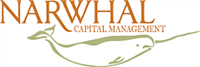 TOTAL NET WORTH: $1,987,641TOTAL NET WORTH: $1,987,641